Jabez Dunbar JoblingJabez Dunbar Jobling, born in about 1892 in Branksome, Dorset, was one of 13 children, the son of Thomas Frederick Jobling and his wife, Ellen. His father worked initially as a cabinet maker and in later years became a painter and decorator. Jabez grew up in Dorset and at the time of the 1911 census he was employed as a bookstall assistant with the railway.  When he enlisted as Private 266868 with the Oxfordshire and Bucks Light Infantry he was resident in Watford. He served in France and was killed in action on16 August 1917, aged 26. He is remembered with honour on the Tyne Cot Memorial, panel 96 to 98 and is commemorated on the memorial at St James’ Parish Church, Bushey under the name Jobbing, J D.  After the war his parents moved to ‘Dunbar’, Queen Mary Avenue, Moordown, Bournemouth.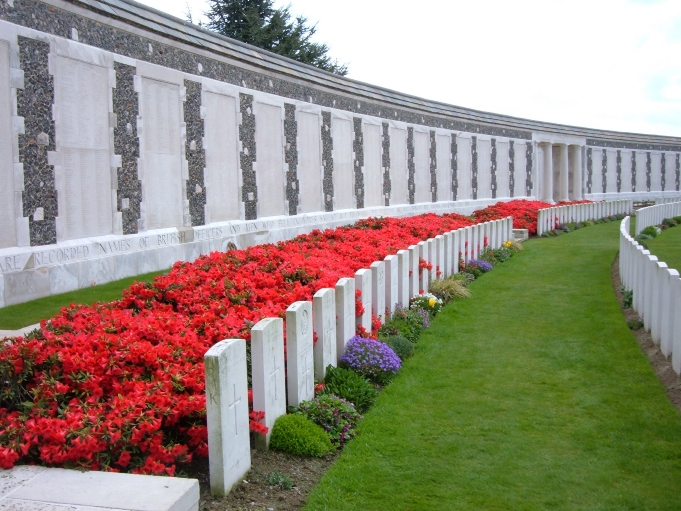 